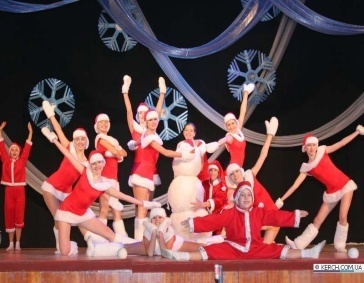 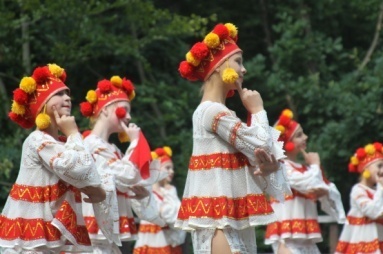 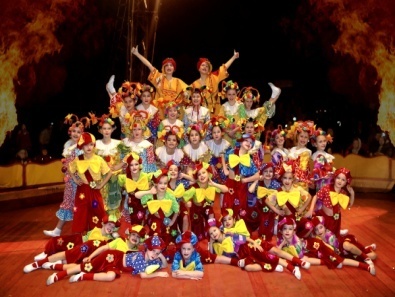 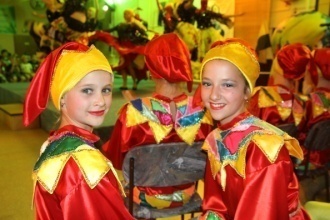 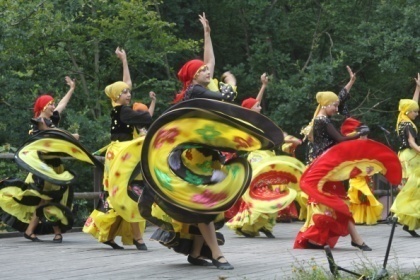 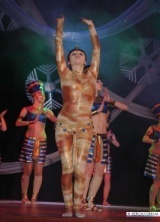 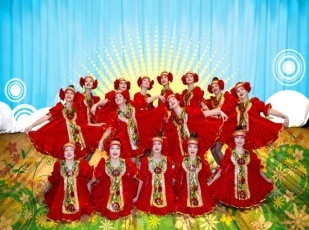 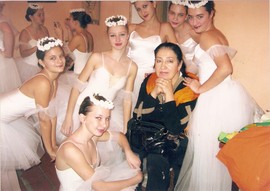 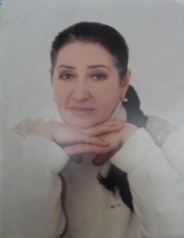 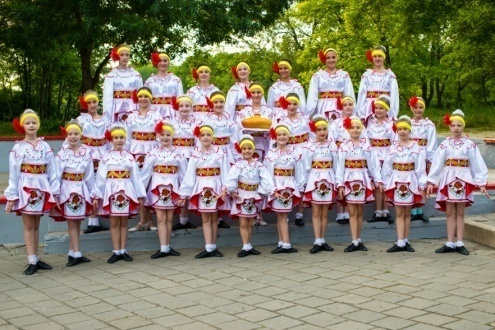 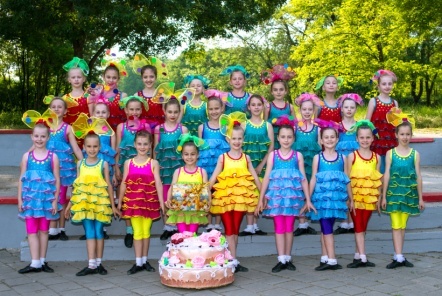 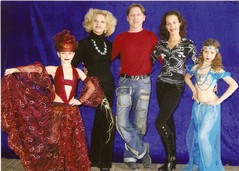 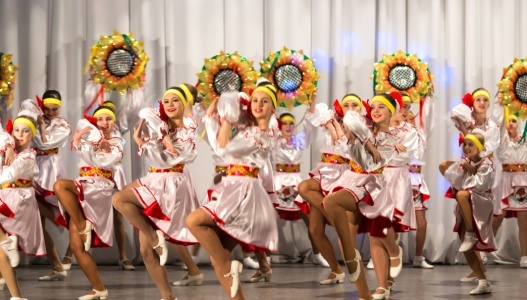 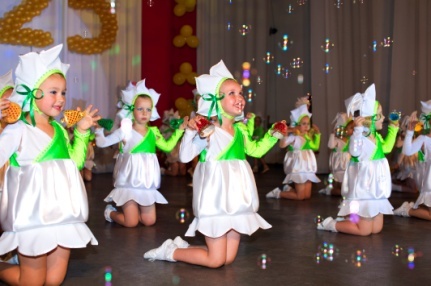 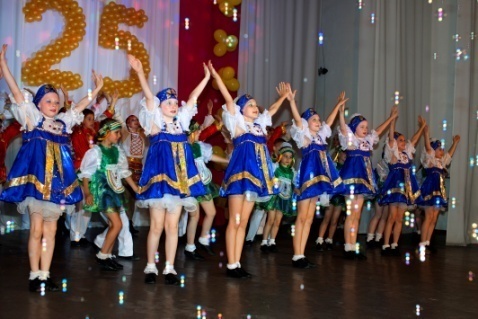 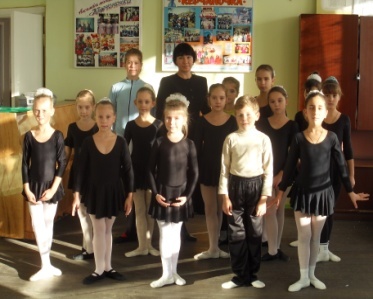 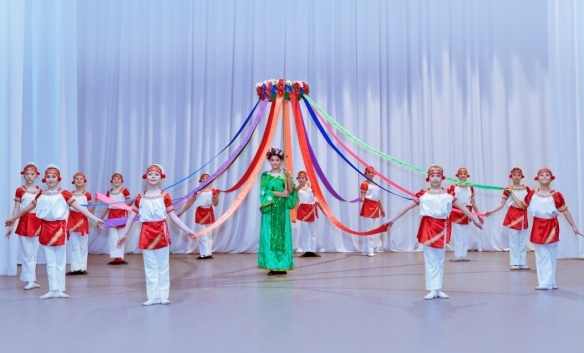 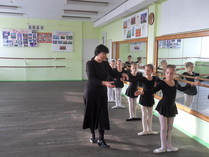 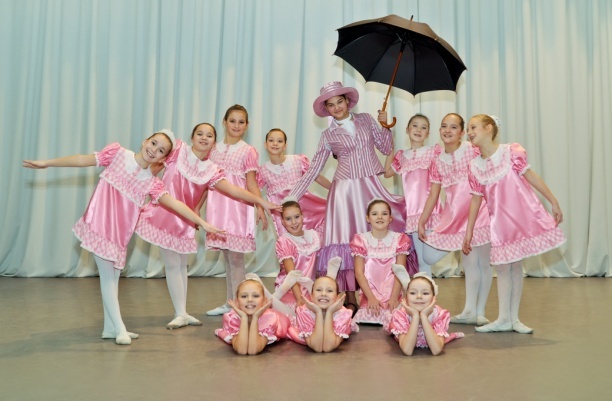 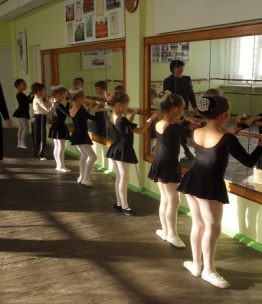 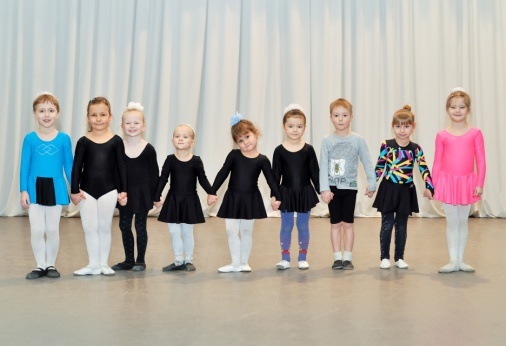 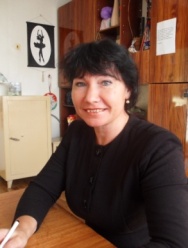 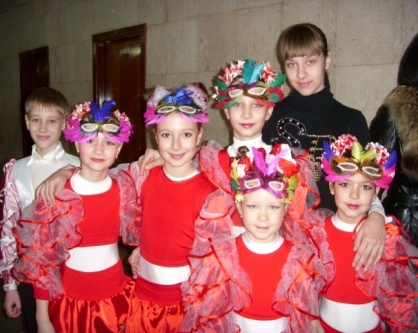 .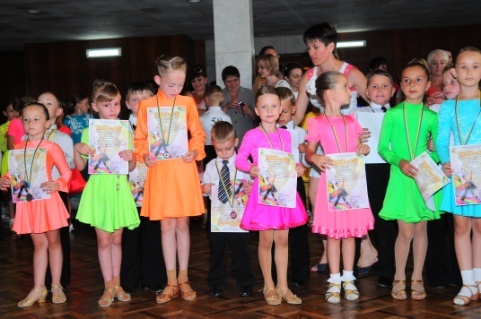 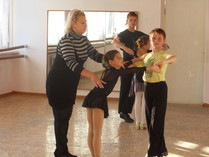 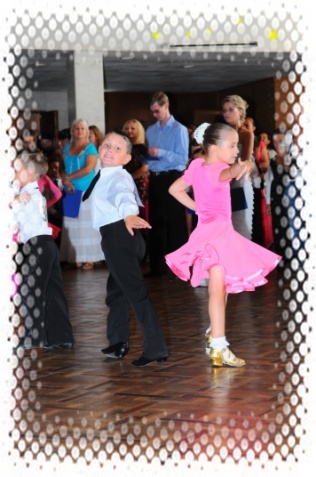 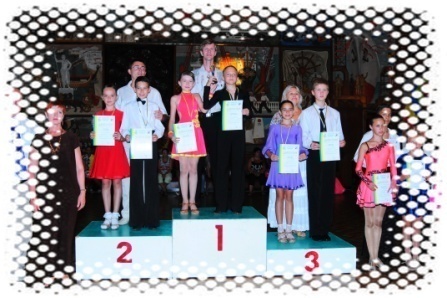 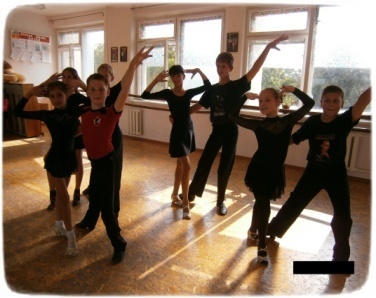 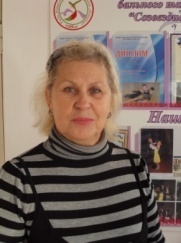 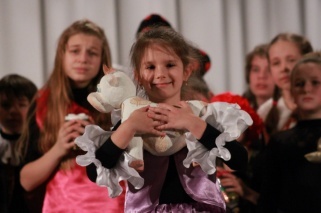 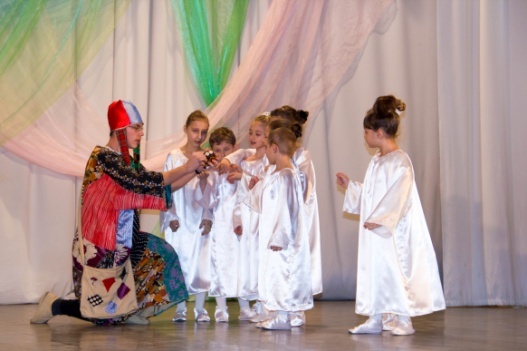 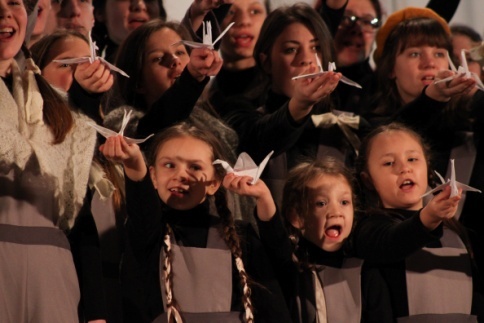 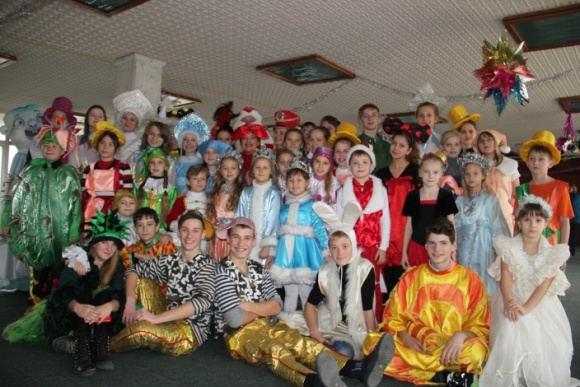 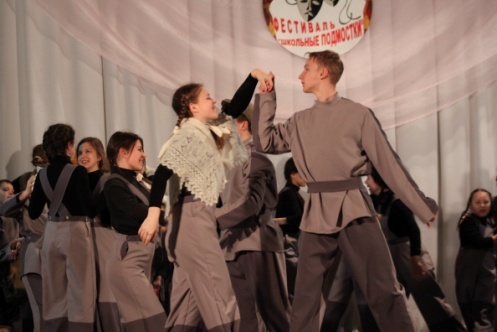 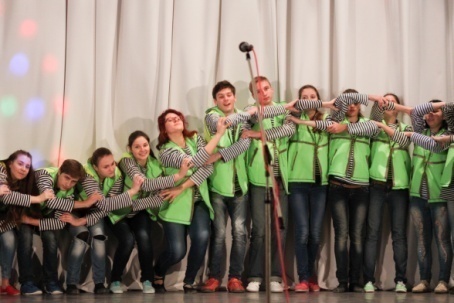 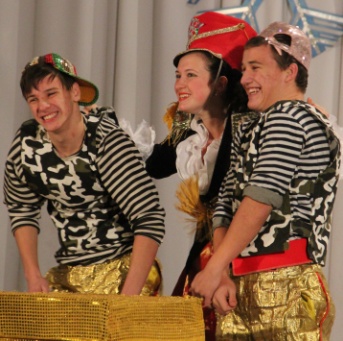 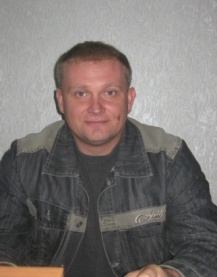 Хоровое творческое объединение «Поющая страна»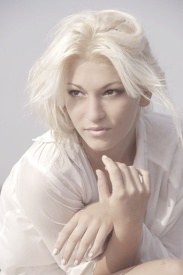 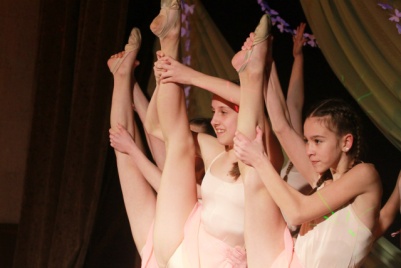 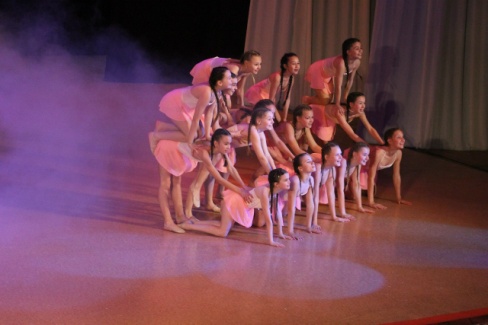 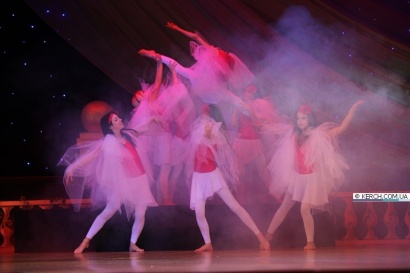 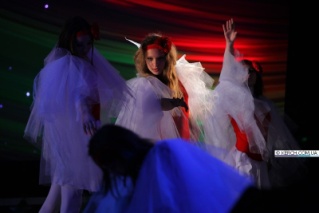 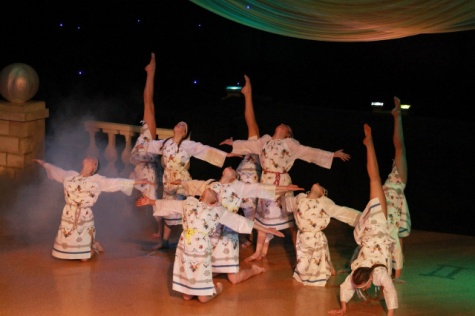 